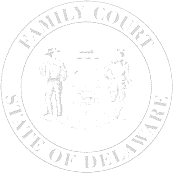 WARNING!This form may only be used in Protection from Abuse cases.The Family Court of the State of DelawareIn and For  New Castle County   Kent County   Sussex CountyAFFIDAVIT FOR EMERGENCY EX PARTE ORDERProtection from AbuseFile NumberPetition NumberMovantRespondentName:Name:I, the undersigned movant, being duly sworn according to law, do hereby attest to the truth of the allegationsI, the undersigned movant, being duly sworn according to law, do hereby attest to the truth of the allegationsI, the undersigned movant, being duly sworn according to law, do hereby attest to the truth of the allegationsI, the undersigned movant, being duly sworn according to law, do hereby attest to the truth of the allegationsmade in the underlying petition.  I request that an Emergency Ex Parte Order be issued without notice to made in the underlying petition.  I request that an Emergency Ex Parte Order be issued without notice to made in the underlying petition.  I request that an Emergency Ex Parte Order be issued without notice to made in the underlying petition.  I request that an Emergency Ex Parte Order be issued without notice to the Respondent.the Respondent.the Respondent.the Respondent.1. Notice to the Respondent:1. Notice to the Respondent:1. Notice to the Respondent:1. Notice to the Respondent:a. I have made the following efforts to give notice to the respondent: a. I have made the following efforts to give notice to the respondent: ORORORb. Notice should not be required because:2. I request the following specific relief:2. I request the following specific relief:2. I request the following specific relief:2. I request the following specific relief:3. I further attest that unless relief is granted on an ex parte basis, the following immediate and present3. I further attest that unless relief is granted on an ex parte basis, the following immediate and present3. I further attest that unless relief is granted on an ex parte basis, the following immediate and present3. I further attest that unless relief is granted on an ex parte basis, the following immediate and present    danger of domestic violence exists:    danger of domestic violence exists:    danger of domestic violence exists:    danger of domestic violence exists:Petitioner’s SignaturePetitioner’s SignaturePetitioner’s SignaturePetitioner’s SignaturePetitioner’s SignaturePetitioner’s SignaturePetitioner’s SignaturePetitioner’s SignatureSworn to subscribed before me thisday of day of , Clerk of Court/ Notary PublicClerk of Court/ Notary PublicClerk of Court/ Notary PublicClerk of Court/ Notary PublicDateDateFile No.:Case No.:The Court has reviewed the Petitioner’s Application and has questioned the Petitioner under oath.  Petitioner’s Application is hereby:The Court has reviewed the Petitioner’s Application and has questioned the Petitioner under oath.  Petitioner’s Application is hereby:The Court has reviewed the Petitioner’s Application and has questioned the Petitioner under oath.  Petitioner’s Application is hereby:The Court has reviewed the Petitioner’s Application and has questioned the Petitioner under oath.  Petitioner’s Application is hereby:The Court has reviewed the Petitioner’s Application and has questioned the Petitioner under oath.  Petitioner’s Application is hereby:The Court has reviewed the Petitioner’s Application and has questioned the Petitioner under oath.  Petitioner’s Application is hereby:The Court has reviewed the Petitioner’s Application and has questioned the Petitioner under oath.  Petitioner’s Application is hereby:The Court has reviewed the Petitioner’s Application and has questioned the Petitioner under oath.  Petitioner’s Application is hereby:The Court has reviewed the Petitioner’s Application and has questioned the Petitioner under oath.  Petitioner’s Application is hereby:Disapproved.  Return to case processing for:Disapproved.  Return to case processing for:Disapproved.  Return to case processing for:Disapproved.  Return to case processing for:Disapproved.  Return to case processing for:Disapproved.  Return to case processing for:Disapproved.  Return to case processing for:Normal Scheduling of a hearing beforeNormal Scheduling of a hearing beforeNormal Scheduling of a hearing beforeNormal Scheduling of a hearing beforeNormal Scheduling of a hearing beforeNormal Scheduling of a hearing beforeaton Expedited Scheduling of a hearing beforeExpedited Scheduling of a hearing beforeExpedited Scheduling of a hearing beforeExpedited Scheduling of a hearing beforeExpedited Scheduling of a hearing beforeExpedited Scheduling of a hearing beforeatonThe Ex Parte request is denied as Petitioner could not be reached to participate in the Ex Parte hearing. Return to case processing for: The Ex Parte request is denied as Petitioner could not be reached to participate in the Ex Parte hearing. Return to case processing for: The Ex Parte request is denied as Petitioner could not be reached to participate in the Ex Parte hearing. Return to case processing for: The Ex Parte request is denied as Petitioner could not be reached to participate in the Ex Parte hearing. Return to case processing for: The Ex Parte request is denied as Petitioner could not be reached to participate in the Ex Parte hearing. Return to case processing for: The Ex Parte request is denied as Petitioner could not be reached to participate in the Ex Parte hearing. Return to case processing for: The Ex Parte request is denied as Petitioner could not be reached to participate in the Ex Parte hearing. Return to case processing for: Normal Scheduling of a hearing beforeNormal Scheduling of a hearing beforeNormal Scheduling of a hearing beforeNormal Scheduling of a hearing beforeNormal Scheduling of a hearing beforeNormal Scheduling of a hearing beforeaton Expedited Scheduling of a hearing beforeExpedited Scheduling of a hearing beforeExpedited Scheduling of a hearing beforeExpedited Scheduling of a hearing beforeExpedited Scheduling of a hearing beforeExpedited Scheduling of a hearing beforeatonApproved.  Ex Parte Order attached.Approved.  Ex Parte Order attached.Approved.  Ex Parte Order attached.Approved.  Ex Parte Order attached.Approved.  Ex Parte Order attached.Approved.  Ex Parte Order attached.Approved.  Ex Parte Order attached.Emergency Ex Parte Request and Petition for Protection from Abuse are Dismissed. Emergency Ex Parte Request and Petition for Protection from Abuse are Dismissed. Emergency Ex Parte Request and Petition for Protection from Abuse are Dismissed. Emergency Ex Parte Request and Petition for Protection from Abuse are Dismissed. Emergency Ex Parte Request and Petition for Protection from Abuse are Dismissed. Emergency Ex Parte Request and Petition for Protection from Abuse are Dismissed. Emergency Ex Parte Request and Petition for Protection from Abuse are Dismissed. Reason for dismissal: Reason for dismissal: So Ordered this Date:Commissioner/Judge